Федеральное государственное бюджетное образовательное учреждение высшего образования «Красноярский государственный медицинский университет имени профессора В.Ф. Войно-Ясенецкого»Министерства здравоохранения Российской ФедерацииФармацевтический колледжДневникпроизводственной практикипо МДК 04.01. «Теория и практика  лабораторных  микробиологических и иммунологических исследований»Гордеева Елизавета АлександровнаФИОМесто прохождения практики :КГБУЗ Красноярский краевой кожно-венерологический диспансер №1  		            (медицинская организация, отделение)с «26» июня 2023г.   по  «8» июля 2023г.Руководители практики:Общий – заведующая бактериологической лаборатории Климова Е.А.Непосредственный – старший лаборант Ситничук Н.Е.Методический – преподаватель Тюльпанова О.Ю.Красноярск, 2023Содержание1. Цели и задачи практики2. Знания, умения, практический опыт, которыми должен овладеть студент после прохождения практики3. Тематический план4. График прохождения практики5. Инструктаж по технике безопасности6.  Содержание и объем проведенной работы7. Манипуляционный лист (Лист лабораторных / химических исследований)8. Отчет (цифровой, текстовой)Цели и задачи практикиЗакрепление в производственных условиях профессиональных умений и навыков по методам  микробиологических и иммунологических исследований.Расширение и углубление теоретических знаний и практических умений по методам микробиологических и иммунологических исследований.Повышение профессиональной компетенции студентов и адаптации их на рабочем месте, проверка возможностей самостоятельной работы.Осуществление учета и анализ основных  микробиологических показателей, ведение документации.Воспитание трудовой дисциплины и профессиональной ответственности.Изучение основных форм и методов работы в бактериологической лаборатории.Программа практикиВ результате прохождения практики студенты должны уметь самостоятельно:Организовать рабочее место для проведения лабораторных исследований.Подготовить лабораторную посуду, инструментарий и оборудование для анализов.Приготовить растворы, реактивы, дезинфицирующие растворы.Провести дезинфекцию биоматериала, отработанной посуды, стерилизацию инструментария и лабораторной посуды.Провести прием, маркировку, регистрацию и хранение поступившего биоматериала.Регистрировать проведенные исследования.Вести учетно-отчетную документацию.Пользоваться приборами в лаборатории.По окончании практики студент долженпредставить в колледж следующие документы:Дневник с оценкой за практику, заверенный подписью общего руководителя и печатью ЛПУ.Характеристику, заверенную подписью руководителя практики и печатью ЛПУ.Аттестационный лист.Цифровой и текстовый отчет по практике (положительные и отрицательные стороны практики, предложения по улучшению подготовки в колледже, организации и проведению практики).В результате производственной практики обучающийся должен:Приобрести практический опыт:- приготовления питательных сред для культивирования различных групп микроорганизмов с учетом их потребностей- техники посевов на чашки Петри, скошенный агар и высокий столбик агара.Освоить умения:- готовить материал к микробиологическим исследованиям;- определять культуральные и морфологические свойства; - вести учетно-отчетную документацию; - производить забор исследуемого материала;- принимать, регистрировать  материал;- утилизировать отработанный материал.Знать:- задачи, структуру, оборудование, правила работы и техники безопасности в микробиологической  лаборатории; - основные методы и диагностическое значение  исследованияпротеолитических ,сахаролитических, гемолитических свойств микроорганизмов, антигенной структуры.Тематический планГрафик прохождения практикиДень 1 (26.06.2023)Ознакомление с правилами работы в  бак лабораторииПри работе в  лаборатории необходимо иметь:  медицинских халатах, чепчик, сменную обувь, перчатки, а при угрозе разбрызгивания биологических жидкостей – маску, защитный экране или очки. При работе с исследуемым материалом следует избегать уколов и порезов, все повреждения кожи должны быть закрыты лейкопластырем или напальчником. Работать с исследуемым материалом следует только в резиновых перчатках!Запрещается пипетирование биологического материала ртом!  Биологический материал должен транспортироваться в штативах, помещенных в контейнеры, биксы. Не допускается транспортировка биологического материала в картонных коробках, деревянных ящиках, полиэтиленовых пакетах. Поверхность рабочих столов (мебели) должна подвергаться дезинфекции конце каждого рабочего дня, а при загрязнении в течении дня немедленно двукратно с интервалом 15 минут обрабатывается ветошью с дезинфицирующим раствором. Весь медицинский инструментарий, а также посуда, одежда, аппараты и др. загрязненные кровью, биологическими жидкостями, а также соприкасающийся со слизистыми оболочками, сразу после использования подлежит инфекции в соответствии с нормативными документами.День 2 (27.06.2023)Подготовка материала к микробиологическому исследованиям: прием, регистрация биоматериалаПеред началом работы, лаборант обязан переодеться в рабочую одежду, надеть средства индивидуальной защиты, подключить оборудование к сети и подготовить рабочее место. Первый этап: прием биологического материала. В 8:00 и каждый следующий час в лабораторию доставляется материал и бланк-направление. На втором этапе происходит регистрация материала. День 3 (28.06.2023)Методический день Была проведена работа с нормативными документамиДень 4 (29.06.23)Методический день Была проведена работа с нормативными документамиДень 5 (30.06.23)Приготовление питательных сред  общеупотребительных, элективных, дифференциально-диагностических.Перед началом работы, лаборант обязан переодеться в рабочую одежду, надеть средства индивидуальной защиты, подключить оборудование к сети и подготовить рабочее место.Были приготовлены простые питательные среды и специальные среды. К простым питательным средам относитсяМясо-пептонныйагар (МПА) – плотная питательная среда. Для его приготовления к мясо-пептонному бульону добавляют 2-3 % агар-агара, расплавляют в водяной бане, фильтруют, разливают по колбам или пробиркам и стерилизуют в автоклаве при давлении 1 атм 15-20 минут.К специальным средам относится сахарный МПБ и МПА. К обычным средам добавляют 1-2% глюкозы, разливают по пробиркам и стерилизуют текучим паром дробно или авто-клавируют при 0,5 атм 20 минут.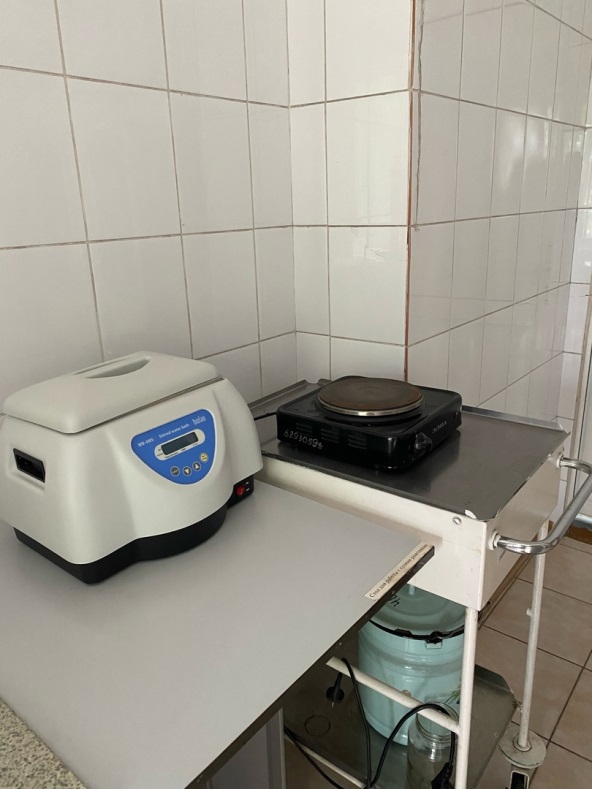 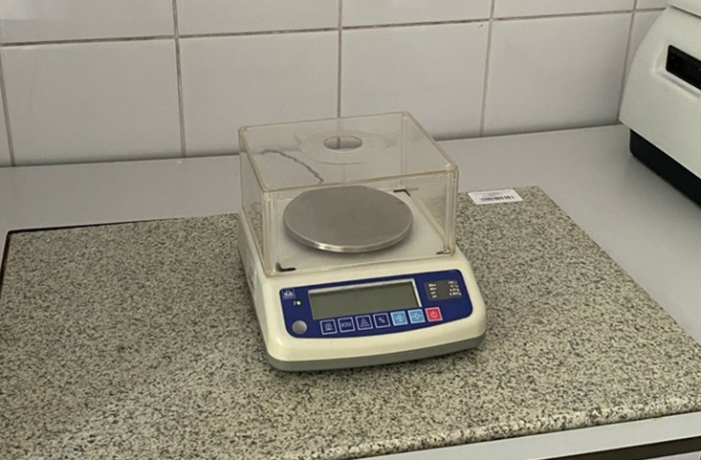 Рис.1, 2 – Оборудование для приготовления средДень 6 (1.07.23)Постановка антибиотикограммы.Для постановки антибиотикограммы была использована чашка Петри с заранее приготовленной питательной средой, в которой был проведен посев микробной взвеси, сделанный в соответствии со стандартом мутности. На поверхность положили бумажные диски, пропитанные антибиотиками. Обычно в одну чашку помещается пять дисков. Если нужно исследовать большее количество препаратов, берут две или три чашки.Чашки помещают в термостат. Через 24–72 часа появляются колонии микроорганизмов.Если микроб чувствителен к антибиотику, вокруг бумажного диска роста не будет. Если же бактерия резистентна, рост будет наблюдаться даже рядом с пропитанным диском.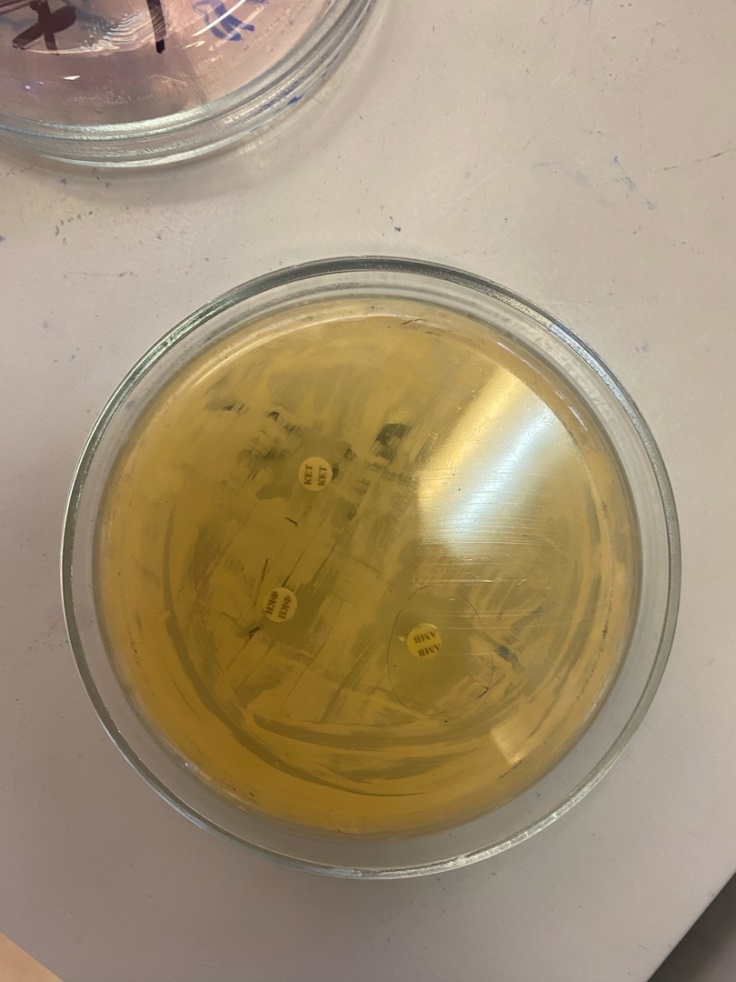 Рис. 3 – Постановка антибиотикограммыДень 7 (02.07.23)Проведение методики окраски по ГрамуТехника окраски по Граму.- окрасить мазок генциан-виолетом (2 мин, через фильтровальную бумагу);- бумагу удалить, оставшуюся краску слить;- окрасить мазок раствором Люголя (1 мин);- раствор Люголя слить и нанести несколько капель чистого 96% спирта (на 30-40 с осторожно покачивая стеклом);- тщательно смыть спирт водой;- окрасить водным фуксином 2 мин);- промыть водой и высушить при помощи фильтровальной бумаги.Мазок поместить на предметный столик микроскопа, нанести в центр каплю иммерсионного масла, промикроскопировать.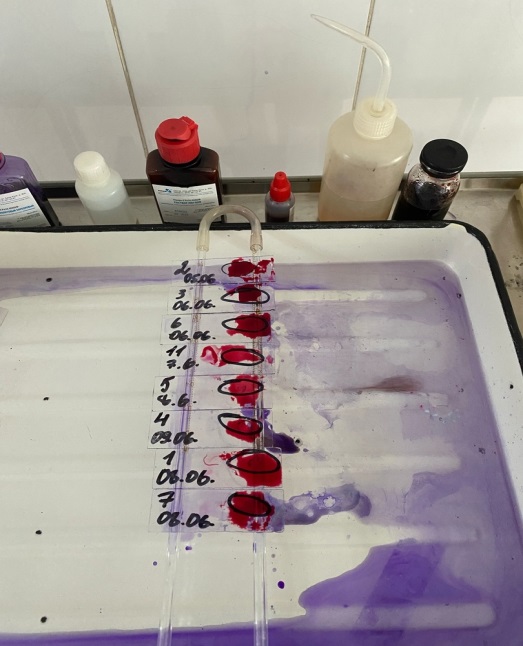 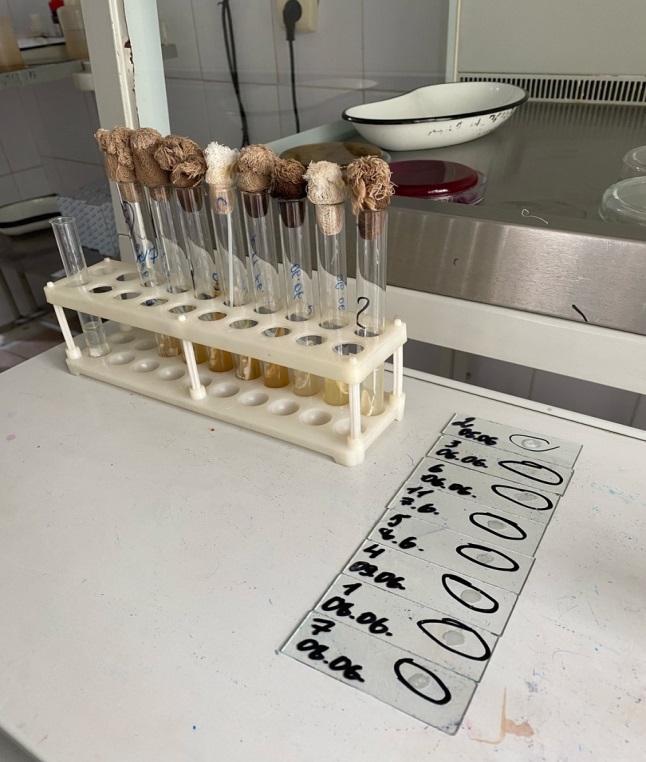 Рис. 4 – Приготовления мазкаДень 8 (03.07.23)Исследование микозов.Микозы являются инфекционными заболеваниями, вызываемыми паразитическими грибками. Патогенные грибы широко распространены в окружающей среде.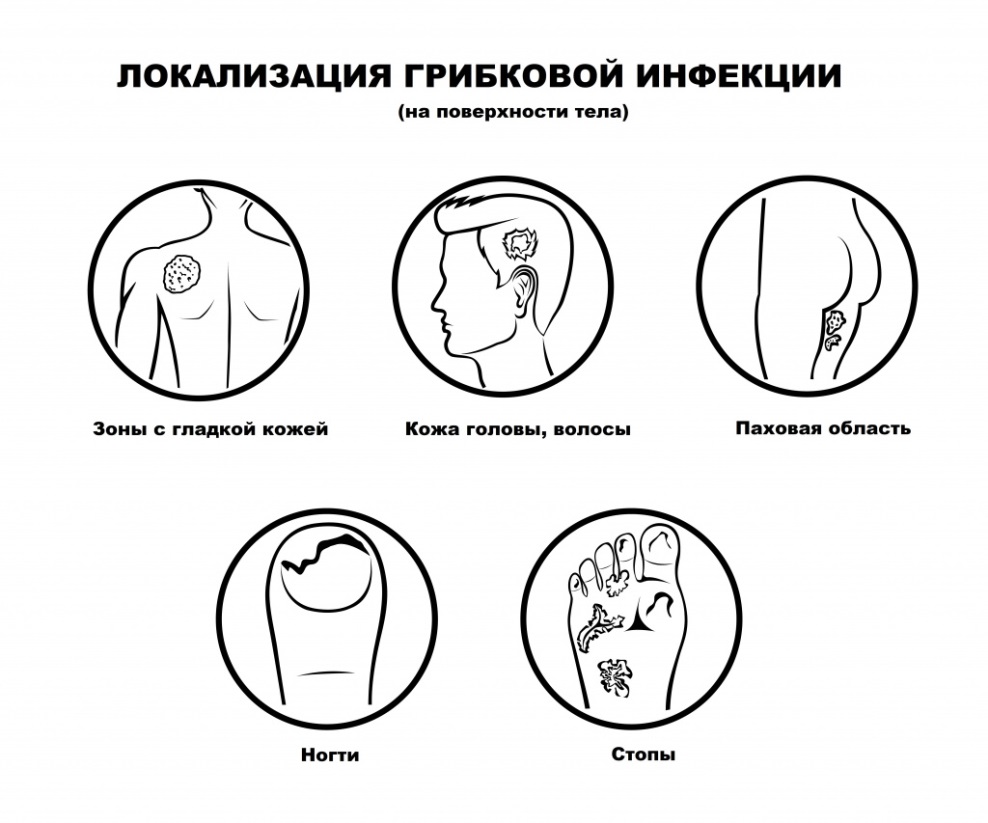 Рис. 6 – Локализация грибковых инфекций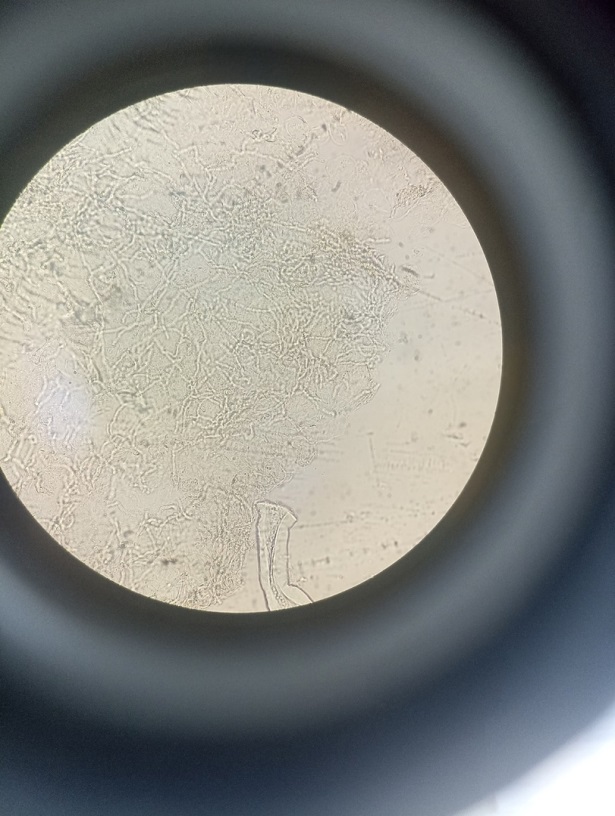 День 9 (04.07.23)Методический день Была проведена работы с нормативными документами. День 10 (05.07.23)Серодиагностика. РА.Серологическая реакция - реакция взаимодействие между антигеном и антителом протекают в 2 фазы:
1 фаза специфическая образование комплекса антигена соответствующему ему антитела. Видимого изменения в этой фазе не происходит, но образовавшиеся в комплекс становится чувствительным к неспецифическим факторам, находящимися в среде.
2 фаза неспецифическая в этой фазе специфическим комплекс антиген-антитело взаимодействует с неспецифическими факторами среды, в которой происходит реакция. Результат их взаимодействия может быть видим невооруженным глазом (склеивание). Иногда эти видимые изменения отсутствуют.
	РА( реакция агглютинации)-это склеивание и выпадение в осадок микробов или других клеток под действием антител в присутствии электролита. Образовавшийся осадок называют агглютинатом. Для реакции необходимо:
− Антитела (находящиеся в сыворотке);
− Антигены (взвесь живых или мертвых микроорганизмов);
− Изотонический раствор.
Существует 2 метода проведения РА: реакция агглютинации на стекле и развернутая РА в пробирках.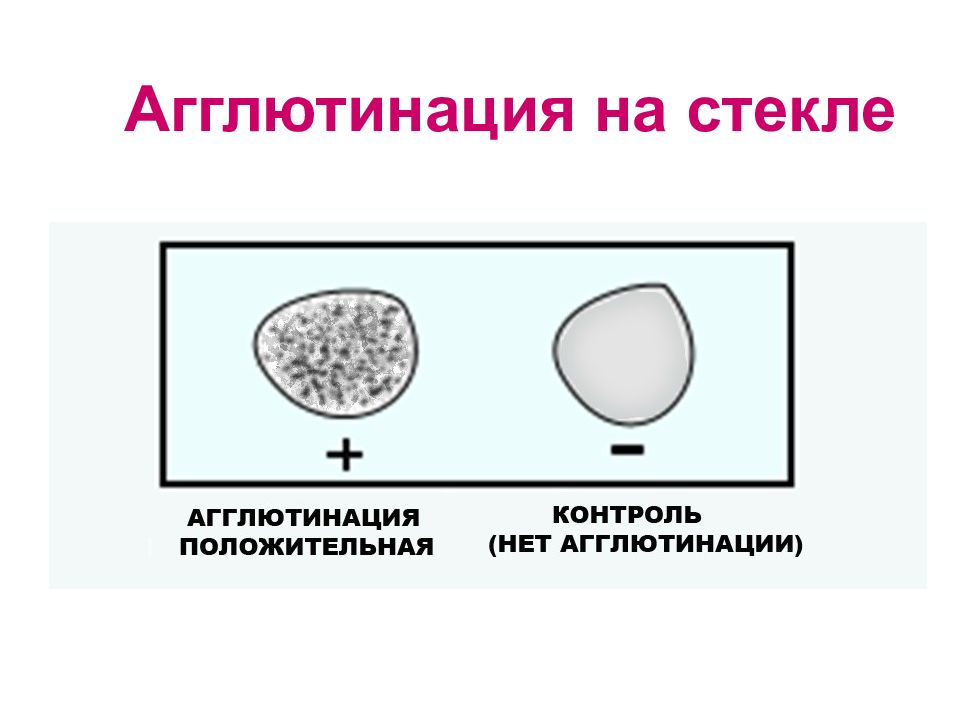 Рис. 8 – Реакция агглютинации на стекле День 11 (06.07.23)Реакция непрямой гемагглютинации (РНГА)
Реакция непрямой (пассивной) гемагглютинации (РНГА, РПГА).
Реакция ставится:
1) для обнаружения полисахаридов, белков, экстрактов бактерий и других высокодисперстных веществ, риккетсий и вирусов, комплексы которых с агглютининами в обычных РА увидеть не удается,
2) для выявления антител в сыворотках больных к этим высокодисперстным веществам и мельчайшим микроорганизмам.

	Под непрямой, или пассивной, агглютинацией понимают реакцию, в которой антитела взаимодействуют с антигенами, предварительно адсорбированными на инертных частицах (латекс, целлюлоза, полистерол, оксид бария и др. или эритроциты барана, I (0)-группы крови человека)

	В реакции пассивной гемагглютинации (РПГА) в качестве носителя используют эритроциты. Нагруженные антигеном эритроциты склеиваются в присутствии специфических антител к данному антигену и выпадают в осадок. Сенсибилизированные антигеном эритроциты используют в РПГА как эритроцитарныйдиагностикум для обнаружения антител (серодиагностика). Если нагрузить эритроциты антителами (эритроцитарныйантительныйдиагностикум), то можно применять для выявления антигенов.
Постановка. В лунках полистироловых планшетов готовят ряд последовательных разведений сыворотки. В предпоследнюю лунку вносят - 0,5 мл заведомо положительной сыворотки и в последнюю 0,5 мл физиологического раствора (контроли). Затем во все лунки добавляют по 0,1 мл разведенного эритроцитарногодиагностикума, встряхивают и помещают в термостат на 2 ч.
Учет. В положительном случае эритроциты оседают на дне лунки в виде ровного слоя клеток соскладчатым или зазубренным краем (перевернутый зонтик), в отрицательном - оседают в виде пуговки или колечка.День 12 (07.07.23)Утилизация материала	Утилизация отработанного материала, дезинфекция и стерилизация использованной лабораторной посуды, инструментария, средств защиты
Медицинские отходы в зависимости от степени их эпидемиологической, токсикологической и радиационной опасности, а также негативного воздействия на среду обитания подразделяются на пять классов опасности:
	1. Класс А (эпидемиологически безопасные отходы, по составу приближенные к ТБО)
Отходы, не имеющие контакта с биологическими жидкостями пациентов, инфекционными больными: канцелярские принадлежности, упаковка, мебель, инвентарь, потерявшие потребительские свойства. Смет от уборки территории и так далее. Пищевые отходы центральных пищеблоков, а также всех подразделений организации, осуществляющей медицинскую и/или фармацевтическую деятельность, кроме инфекционных, в том числе фтизиатрических.
	2. Класс Б (эпидемиологически опасные отходы)
Инфицированные и потенциально инфицированные отходы (Рис.8). Материалы и инструменты, предметы, загрязненные кровью и/или другими биологическими жидкостями. Патолого – анатомические отходы. Органические операционные отходы (органы, ткани и так далее).
Пищевые отходы из инфекционных отделений.
Отходы из микробиологических, клинико-диагностических лабораторий, фармацевтических, иммунобиологических производств, работающих с микроорганизмами 3 - 4 групп патогенности. Биологические отходы вивариев.
Живые вакцины, непригодные к использованию.
	3. Класс В (чрезвычайно эпидемиологически опасные отходы)
Материалы, контактировавшие с больными инфекционными болезнями, которые могут привести к возникновению чрезвычайных ситуаций в области санитарно-эпидемиологического благополучия населения и требуют проведения мероприятий по санитарной охране территории.
Отходы лабораторий, фармацевтических и иммунобиологических производств, работающих с микроорганизмами 1-2 групп патогенности.
Отходы лечебно-диагностических подразделений фтизиатрических стационаров (диспансеров), загрязненные мокротой пациентов, отходы микробиологических лабораторий, осуществляющих работы с возбудителями туберкулеза.
	4. Класс Г (токсикологически опасные отходы 1-4 классов опасности)
Лекарственные (в том числе цитостатики), диагностические, дезинфицирующие средства, не подлежащие использованию.
Ртутьсодержащие предметы, приборы и оборудование. Отходы сырья и продукции фармацевтических производств. Отходы от эксплуатации оборудования, транспорта, систем освещения и другие.
	5. Класс Д (радиоактивные отходы)
Все виды отходов в любом агрегатном состоянии, в которых содержание радионуклидов превышает допустимые уровни, установленные нормами радиационной безопасности.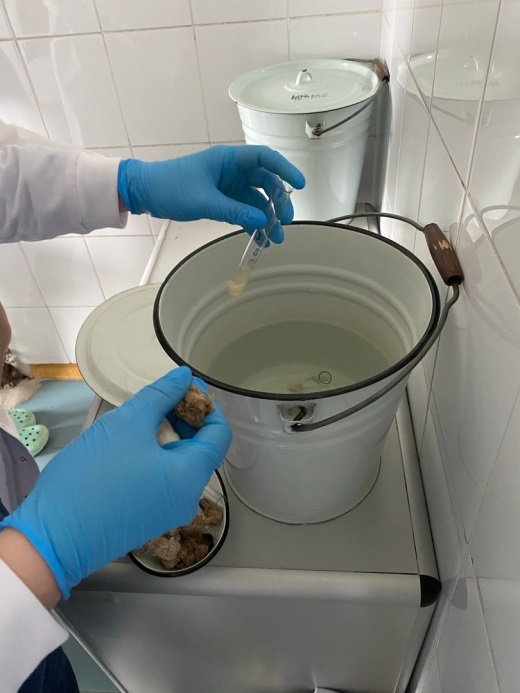 Рис.9 – Утилизация отработанного материала.Лист лабораторных исследованийОТЧЕТ ПО ПРОИЗВОДСТВЕННОЙ  ПРАКТИКЕФ.И.О. обучающегося Гордеевой Елизаветы Александровныгруппы325  специальности  Лабораторная диагностикаПроходившего (ей) производственную практику с 26 июня по 8 июля 2023гЗа время прохождения практики мною выполнены следующие объемы работ:1. Цифровой отчет2. Текстовой отчетОбщий руководитель практикиМ.П.организацииХАРАКТЕРИСТИКАГордеева Елизавета АлександровнаФИОобучающийся (аяся) на 3 курсе  по специальности   Лабораторная диагностикауспешно прошел (ла)  производственную практику по профессиональному модулюПроведение лабораторных микробиологических исследованийМДК      Теория и практика  лабораторных микробиологических и иммунологических исследованийв объеме72 часов с  «26»июня2023г.  по «8» июля 2023г.в организацииКГБУЗ Красноярский краевой кожно-венерологический диспансер №1  наименование организации, юридический адресЗа время прохождения практики«____»___________20__ г.Подпись непосредственного руководителя практики_______________________________________/ФИО, должностьПодпись общего руководителя практикиАттестационный лист производственной практикиСтудент Гордеева Елизавета АлександровнаОбучающаяся на 3курсе по специальности 31.02.03 «Лабораторная диагностика»при прохождении производственной практики поПМ 04 Проведение лабораторных  микробиологических и иммунологических исследованийМДК 04.01 Теория и практика  лабораторных микробиологических и иммунологических исследований с 26 июня 2023г. по 8 июля 2023г.     в объеме 72 часовв организацииКГБУЗ Красноярский краевой кожно-венерологический диспансер №1освоил  общие компетенции  ОК 1 – ОК 14 __________________________________________________________________ освоил профессиональные компетенции   ПК 4.1, ПК 4.2,ПК 4.3, ПК 4.4Дата                 _______________Ф.И.О. ______________________(подпись общего руководителя производственной практики  от  организации)МП организацииДата  методический руководитель ________  Ф.И.О.________________ (подпись)МП учебного отдела№Наименование разделов и тем практикиНаименование разделов и тем практикиВсего часов1Ознакомление с правилами работы в  бак лабораторииОзнакомление с правилами работы в  бак лаборатории62 Подготовка материала к микробиологическому исследованиям: прием , регистрация биоматериала Подготовка материала к микробиологическому исследованиям: прием , регистрация биоматериала33Приготовление питательных сред  общеупотребительных, элективных, дифференциально-диагностических.Приготовление питательных сред  общеупотребительных, элективных, дифференциально-диагностических.34Микробиологическая диагностика возбудителей инфекционных заболеваний (гнойно-воспалительных, кишечных)Микробиологическая диагностика возбудителей инфекционных заболеваний (гнойно-воспалительных, кишечных)205Дисбактериоз. Этапы исследования .Дисбактериоз. Этапы исследования .225 Иммунодиагностика : РА, РП, РСК,РИФ Иммунодиагностика : РА, РП, РСК,РИФ66  Утилизация отработанного материала, дезинфекция и стерилизация  использованной лабораторной посуды, инструментария, средств защиты.  Утилизация отработанного материала, дезинфекция и стерилизация  использованной лабораторной посуды, инструментария, средств защиты.6Вид промежуточной аттестацииВид промежуточной аттестацииДифференцированный зачет6Итого Итого Итого 72№ п/пДатаЧасыОценкаПодпись руководителя126.06.238:00 – 14:00227.06.238:00 – 14:00328.06.238:00 – 14:00429.06.238:00 – 14:00530.06.238:00 – 14:0061.07.23Методический день72.07.23Методический день83.07.238:00 – 14:0094.07.238:00 – 14:00105.07.238:00 – 14:001106.07.238:00 – 14:001207.07.238:00 – 14:00ИсследованияитогИсследования123456789101112Приготовление питательных сред для культивирования патогенных кокков, возбудителей кишечных инфекций, ВКИ.  +++++++++++11Изучение культуральных, морфологических свойств ++++++++8Изучение сахаролитической, протеолитической, гемолитической активности+++++5Серодиагностика, РА++3РП++2РСК+1РИФ+1РНГА+1Утилизация отработанного материала, дезинфекция и стерилизация использованной лабораторной посуды, инструментария, средств защиты.+++++++++++11Участие в проведении внутрилабораторного контроля качества лабораторных исследований+++++++++++11№Виды работ Количество1Изучение нормативных документов, регламентирующих санитарно-противоэпидемический режим в КДЛ.12Прием, маркировка, регистрация биоматериала.113Приготовление питательных сред для культивирования патогенных кокков, возбудителей кишечных инфекций, ВКИ.  114Изучение культуральных, морфологических свойств исследуемой культуры.85Изучение сахаролитической, протеолитической, гемолитической активности исследуемой культуры.86Серодиагностика. РА37РП28РСК19РИФ110РНГА111Утилизация отработанного материала, дезинфекция и стерилизация использованной лабораторной посуды, инструментария, средств защиты.1112Участие в проведении внутрилабораторного контроля качества лабораторных исследований.11Умения, которыми хорошо овладел в ходе практики: прием, регистрация, маркировка поступившего материала; организация рабочего места, приготовление препарата для микроскопирования, окрашивание по Граму, регистрация результатов в журналСамостоятельная работа: организация рабочего места, окраска по Граму, приготовление питательных сред, разлив питательных сред, постановка антибиотикограммы, приготовление препарата для микроскопии,  микроскопия препаратаПомощь оказана со стороны методических и непосредственных руководителей:Помощь при проведении окраски по Граму, постановки антибиотикограмы, микроскопия препараты; помощь при ведении дневникаЗамечания и предложения по прохождению практики:Замечаний и предложений нет   Климова Е.А.(ФИО)              подпись № ОК/ПККритерии оценки Баллы0-2ПК 4.1,  ОК13, ОК 12, Работа с нормативными  документами и приказами.ПК 4.1, ПК4.2, ОК1, 9Организация рабочего места для проведения микробиологических исследований.ПК 4.1,ОК13, ОК 12Прием, регистрация биоматериала.ПК 4.1, ПК 4.4,ОК13, ОК 12Прием, регистрация биоматериала.ПК 4.1, ПК 4.4,ОК13, ОК 12Приготовление общеупотребительных питательных сред, приготовление дифференциально-диагностических средПК 4.2, ОК1,2, 3, 6, 7, 8Техника посевовПК 4.1, ПК4.2, ОК 1, 6, 9Изучение культуральных свойств м/оПК 4.1, ПК4.2, ПО, ОК 1, 6, 9Изучение биохимических свойств  м/оПК 4.2Проведение лабораторных микробиологических и иммунологических исследований биологических материалов, проб объектов внешней среды и пищевых продуктов; участие в контроле качества.ПК 4.1, ПК 4.4,ОК13, ОК 11, 12Регистрация результатов исследования.ПК4.1, ПК 4.4,ОК 13, ОК 11, 12Проведение утилизации отработанного материала, дезинфекции и стерилизации использованной лабораторной посуды, инструментария, средств защиты.№ п/пЭтапы  аттестации производственной практикиОценка Оценка общего руководителя  производственной практикиДневник практикиПромежуточная аттестацияИтоговая оценка по производственной практике